Sacramento Works, Inc.America’s Job Centers of California (AJCC)Typing tests offered at these sites. Please contact for more information.* BIC located at these sites.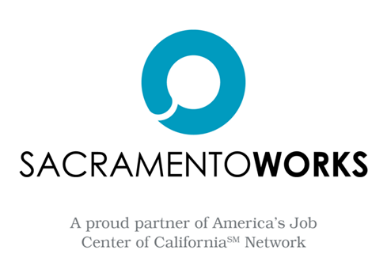 This WIOA Title I financially assisted program or activity is an equal opportunity employer/program.Auxiliary aids and services are available upon request to individuals with disabilities. Call 711 for relay services.SITE LOCATIONSITE LOCATIONPHONEPHONEPUBLIC ACCESS HOURSPUBLIC ACCESS HOURSPUBLIC ACCESS HOURSPUBLIC ACCESS HOURSORIENTATONSORIENTATONSLANGUAGESLANGUAGESAsian Resources AJCC2411 Alhambra Blvd., Ste. 110 Sacramento, CA 95817Asian Resources AJCC2411 Alhambra Blvd., Ste. 110 Sacramento, CA 95817P: (916) 324‐6202 F: (916) 324‐6230P: (916) 324‐6202 F: (916) 324‐6230M‐F	8:00 ‐ 4:30M‐F	8:00 ‐ 4:30M‐F	8:00 ‐ 4:30M‐F	8:00 ‐ 4:30Walk‐in BasisMON‐FRI@ 8:00-3:00 p.m.Walk‐in BasisMON‐FRI@ 8:00-3:00 p.m.English, Hmong, Bisayan, Spanish, Vietnamese, Russian, Pashto, Farsi, Turkish, Cantonese, Ukrainian, Lao, Thai, Tagalog, Punjabi, Urdu, DariEnglish, Hmong, Bisayan, Spanish, Vietnamese, Russian, Pashto, Farsi, Turkish, Cantonese, Ukrainian, Lao, Thai, Tagalog, Punjabi, Urdu, DariPRIDE Industries AJCC (Crossroads)7011 Sylvan Road, Suite A Citrus Heights, CA 95610PRIDE Industries AJCC (Crossroads)7011 Sylvan Road, Suite A Citrus Heights, CA 95610P: (916) 676‐2540 F: (916) 721‐0288P: (916) 676‐2540 F: (916) 721‐0288M-Th	9:00-4:30F (Call)     9:00-12:00M-Th	9:00-4:30F (Call)     9:00-12:00M-Th	9:00-4:30F (Call)     9:00-12:00M-Th	9:00-4:30F (Call)     9:00-12:00English, Russian, Spanish, English, Russian, Spanish, Elk Grove – South County AJCC▪8401 A Gerber Road Sacramento, CA 95828Elk Grove – South County AJCC▪8401 A Gerber Road Sacramento, CA 95828P: (916) 793‐2319 F: (916) 689‐3470P: (916) 793‐2319 F: (916) 689‐3470M‐TH	8:30 ‐ 4:00F	8:30 ‐12:00  TH-until 7P during school yr. M‐TH	8:30 ‐ 4:00F	8:30 ‐12:00  TH-until 7P during school yr. M‐TH	8:30 ‐ 4:00F	8:30 ‐12:00  TH-until 7P during school yr. M‐TH	8:30 ‐ 4:00F	8:30 ‐12:00  TH-until 7P during school yr. WED @ 10 a.m.WED @ 10 a.m.English, Spanish, Cantonese, Farsi, Dari, Pashto, Urdu, HindiEnglish, Spanish, Cantonese, Farsi, Dari, Pashto, Urdu, HindiFolsom Cordova AJCC    10826 Gadsten Way Rancho Cordova, CA 95670Folsom Cordova AJCC    10826 Gadsten Way Rancho Cordova, CA 95670P: (916) 294‐9107 F: (916) 361‐8683P: (916) 294‐9107 F: (916) 361‐8683M - Th	 9:00 ‐    3:00F (Call)	9:00 ‐ 12:00M - Th	 9:00 ‐    3:00F (Call)	9:00 ‐ 12:00M - Th	 9:00 ‐    3:00F (Call)	9:00 ‐ 12:00M - Th	 9:00 ‐    3:00F (Call)	9:00 ‐ 12:00Walk‐in BasisM‐TH @ 9:00‐4:30 p.m.Call for AppointmentFRI @ 9:00 ‐12:00 p.m. Walk‐in BasisM‐TH @ 9:00‐4:30 p.m.Call for AppointmentFRI @ 9:00 ‐12:00 p.m. English, Spanish, Russian, Dari, Farsi, Hindi, Armenian, and Arabic, AshantiEnglish, Spanish, Russian, Dari, Farsi, Hindi, Armenian, and Arabic, AshantiFranklin/Florin AJCC ▪3801 Florin Road, Suite 107Sacramento, CA 95823Franklin/Florin AJCC ▪3801 Florin Road, Suite 107Sacramento, CA 95823P: (916) 282-0711 P: (916) 282-0711 M‐TH		8:30 ‐    4:30Appointment Only        F                 8:30 ‐ 12:00Virtual OnlyM‐TH		8:30 ‐    4:30Appointment Only        F                 8:30 ‐ 12:00Virtual OnlyM‐TH		8:30 ‐    4:30Appointment Only        F                 8:30 ‐ 12:00Virtual OnlyM‐TH		8:30 ‐    4:30Appointment Only        F                 8:30 ‐ 12:00Virtual OnlyWalk-in Basis & TUES @ 9:00 a.m.Virtual Walk-in Basis & TUES @ 9:00 a.m.Virtual English, Cantonese, Mandarin, Hmong, SpanishEnglish, Cantonese, Mandarin, Hmong, SpanishFruitridge Community Collaborative4625 44th StreetSacramento, CA 95820 Fruitridge Community Collaborative4625 44th StreetSacramento, CA 95820 P: (916) 435-6760P: (916) 435-6760M–TH       8:30 – 4:00F                8:30-12:00By Appointment M–TH       8:30 – 4:00F                8:30-12:00By Appointment M–TH       8:30 – 4:00F                8:30-12:00By Appointment M–TH       8:30 – 4:00F                8:30-12:00By Appointment Call for AppointmentCall for AppointmentEnglish, SpanishEnglish, SpanishGalt AJCC ▪1000 C Street, Ste. 100 Galt, CA 95632Galt AJCC ▪1000 C Street, Ste. 100 Galt, CA 95632P: (209) 744‐7702 F: (209) 744‐7719P: (209) 744‐7702 F: (209) 744‐7719M-TH	8:30 ‐ 5:00 F	8:30 ‐ 1:00M-TH	8:30 ‐ 5:00 F	8:30 ‐ 1:00M-TH	8:30 ‐ 5:00 F	8:30 ‐ 1:00M-TH	8:30 ‐ 5:00 F	8:30 ‐ 1:00MON @ 9:00 a.m.(Must Pre-Register)MON @ 9:00 a.m.(Must Pre-Register)English, SpanishEnglish, SpanishGreater Sacramento Urban League AJCC3725 Marysville Boulevard Sacramento, CA 95838Greater Sacramento Urban League AJCC3725 Marysville Boulevard Sacramento, CA 95838P: (916) 286‐8600 F: (916) 614‐9001Resource Room: P: (916) 286‐8623P: (916) 286‐8600 F: (916) 614‐9001Resource Room: P: (916) 286‐8623M, T, TH	9:00 ‐       4:00 W	9:00 ‐   4:00Walk in BasisM, T, TH	9:00 ‐       4:00 W	9:00 ‐   4:00Walk in BasisM, T, TH	9:00 ‐       4:00 W	9:00 ‐   4:00Walk in BasisM, T, TH	9:00 ‐       4:00 W	9:00 ‐   4:00Walk in BasisCall for Appointment (must pre‐register)Call for Appointment (must pre‐register)English, SpanishEnglish, SpanishSITE LOCATIONSITE LOCATIONPHONEPHONEPUBLIC ACCESS HOURSPUBLIC ACCESS HOURSPUBLIC ACCESS HOURSPUBLIC ACCESS HOURSORIENTATONSORIENTATONSLANGUAGESLANGUAGESHillsdale AJCC *▪5655 Hillsdale Blvd., Ste. 8 Sacramento, CA 95842Hillsdale AJCC *▪5655 Hillsdale Blvd., Ste. 8 Sacramento, CA 95842P: (916) 263‐4100 F: (916) 263‐4076P: (916) 263‐4100 F: (916) 263‐4076M-TH   FVirtual    8:30 ‐   4:30   8:30 ‐ 12:00Only   8:30 ‐   4:30   8:30 ‐ 12:00Only   8:30 ‐   4:30   8:30 ‐ 12:00OnlyWalk‐In Basis Monday - ThursdayWalk‐In Basis Monday - ThursdayRussian, Spanish, Ukrainian, America Sign Language (by referral.)Russian, Spanish, Ukrainian, America Sign Language (by referral.)La Familia AJCC5523 34th Street Sacramento, CA 95820La Familia AJCC5523 34th Street Sacramento, CA 95820P: (916) 452‐3601 F: (916) 452‐7628P: (916) 452‐3601 F: (916) 452‐7628M T-F                 9:00 - 5:00    9:00 ‐ 5:00    9:00 - 5:00    9:00 ‐ 5:00    9:00 - 5:00    9:00 ‐ 5:002nd and 4th WED Call1:30-2:30 In PersonWalk In Welcome2nd and 4th WED Call1:30-2:30 In PersonWalk In WelcomeEnglish, SpanishEnglish, SpanishLao Family Community Development, Inc.3205 Hurley Way/7171 Bowling 1120 Sacramento, CA 95864/95823Lao Family Community Development, Inc.3205 Hurley Way/7171 Bowling 1120 Sacramento, CA 95864/95823P: (916) 359-2788P: (916) 393-7501F: (916) 640-8899P: (916) 359-2788P: (916) 393-7501F: (916) 640-8899M, T, W, Th 9:00-4:00F Appointment OnlyM, T, W, Th 9:00-4:00F Appointment OnlyWalk-In Basis @        WED 9:00 12:00Walk-In Basis @        WED 9:00 12:00English, Farsi, Dari, Pashto, Arabic, Russian, Hmong, Spanish, Lao, BurmeseEnglish, Farsi, Dari, Pashto, Arabic, Russian, Hmong, Spanish, Lao, BurmeseMather Community Campus▪ 10638 Schirra Avenue Mather, CA 95655Mather Community Campus▪ 10638 Schirra Avenue Mather, CA 95655P: (916) 876‐4022 F: (916) 876‐4026P: (916) 876‐4022 F: (916) 876‐4026M-FVirtual & In-Person Appointment onlyVirtual & In-Person Appointment onlyVirtual & In-Person Appointment onlyTUES @ 9:00 a.m.VirtualTUES @ 9:00 a.m.VirtualEnglish, Cantonese, MandarinEnglish, Cantonese, MandarinMark Sanders AJCC ▪ 2901 50TH Street Sacramento, CA 95817Mark Sanders AJCC ▪ 2901 50TH Street Sacramento, CA 95817P: (916) 227‐0301 F: (916) 227‐7937P: (916) 227‐0301 F: (916) 227‐7937M-F 8:00 ‐ 5:00 8:00 ‐ 5:00 8:00 ‐ 5:00Call for AppointmentCall for AppointmentAmerican Sign Language (by appt.), SpanishAmerican Sign Language (by appt.), SpanishSac City Unified School District AJCC 5451 Lemon Hill Avenue Sacramento, CA 95824Sac City Unified School District AJCC 5451 Lemon Hill Avenue Sacramento, CA 95824P: (916) 395‐5802 F: (916) 433‐2635P: (916) 395‐5802 F: (916) 433‐2635 M-TH  F  8:30 ‐     3:30  8:30-11:00Call for an appointment Only  8:30 ‐     3:30  8:30-11:00Call for an appointment Only  8:30 ‐     3:30  8:30-11:00Call for an appointment OnlyWED @9:30 AMCall for AppointmentFRI @8:30-11:00WED @9:30 AMCall for AppointmentFRI @8:30-11:00Russian, Spanish, Vietnamese, Cantonese, Urdu, Farsi, Pashto, Dari, Hindi, Ilocano, PersianRussian, Spanish, Vietnamese, Cantonese, Urdu, Farsi, Pashto, Dari, Hindi, Ilocano, Persian